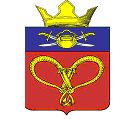 СОВЕТ НАРОДНЫХ ДЕПУТАТОВ  НАГАВСКОГО СЕЛЬСКОГО ПОСЕЛЕНИЯКОТЕЛЬНИКОВСКОГО МУНИЦИПАЛЬНОГО РАЙОНА ВОЛГОГРАДСКОЙ ОБЛАСТИР Е Ш Е Н И Е О внесении изменений в решение Совета народных депутатов                                Нагавского сельского поселения от 08.12.2022г. № 117\133«О  бюджете Нагавского сельского поселения на 2023 год и на плановый период  2024 и 2025 годов».           Рассмотрев письмо главы Нагавского сельского поселения от  « 14 »  февраля  2023 года №21 с просьбой о внесении  изменений  в решение Совета народных депутатов Нагавского сельского поселения от 08.12.2022г  № 117\133 «О  бюджете Нагавского сельского поселения на 2023 год и на плановый период  2024 и 2025 годов», Совет народных депутатов Нагавского сельского поселения решил  внести  в решение Совета народных депутатов Нагавского сельского поселения от 08.12.2022г. № 117\133 «О бюджете Нагавского сельского поселения на 2023 год и на  плановый период  2024 и 2025 годов» следующие изменения:Председатель Совета народных депутатовНагавскогосельского поселения: 				                   П.А. АлпатовПриложение №4к Решению Совета народных депутатовНагавского сельского поселения«О бюджете поселения на 2023 год и на плановыйпериод 2024 и 2025 годов»Распределение бюджетных ассигнований  по разделам и подразделам классификации расходов бюджета поселения на 2023-2025 год                                                                                                                                                                                       Приложение № 5к Решению Совета народных депутатовНагавского сельского поселения «О бюджете поселения на 2023 год и на плановыйРаспределение бюджетных ассигнований по разделам, подразделам, целевым статьям (муниципальным программам сельского поселения и непрограммным направлениям деятельности) и группам видов расходов классификации расходов бюджета поселения  на 2023-2025 годпериод 2024 и 2025 годов»Приложение № 6к Решению Совета народных депутатовНагавского сельского поселения «О бюджете поселения на 2023 год и на плановыйРаспределение бюджетных ассигнований по разделам, подразделам, целевым статьям и группам видов расходов в составе ведомственной структуры  расходов бюджета поселения  на 2023-2025 годпериод 2024 и 2025 годов»Приложение № 7к Решению Совета народных депутатовНагавского сельского поселения«О бюджете поселения на 2023 год и на плановыйпериод 2024 и 2025 годов»Распределение бюджетных ассигнований по целевым статьям (муниципальным программам и непрограммным направлениям деятельности), группам видов расходов, а также по разделам и подразделам классификации расходов бюджета Нагавского сельского поселения на 2023 - 2025 годтыс.руб.Приложение № 9к Решению Совета народных депутатовНагавского сельского поселения«О бюджете поселения на 2023 год и на плановыйпериод 2024 и 2025 годов»Распределение бюджетных ассигнований на реализацию муниципальных программ Нагавского  сельского поселения на 2023-2025 год(тыс. руб.)Приложение №10к Решению Совета народных депутатовНагавского сельского поселения«О бюджете поселения на 2023 год и на плановыйпериод 2024 и 2025 годов»С М Е Т АДоходов и расходов муниципального дорожного фонда Нагавского сельского поселения Котельниковского муниципального района Волгоградской области на 2023-2025 год(тыс. руб.)Приложение 11к Решению Совета народных депутатовНагавского сельского поселения«О бюджете поселения на 2023 год и на плановыйпериод 2024 и 2025 годов»Источники внутреннего финансирования дефицита бюджета поселения на 2023-2025 год(тыс. руб.)от« 20 »  февраля 2023года№123\139Раздел, подразделНаименованиеСумма (тыс. руб.)Сумма (тыс. руб.)Сумма (тыс. руб.)Раздел, подразделНаименование2023 год2024 год2025 год123450100Общегосударственные вопросы2444,4723,4753,40102Функционирование высшего должностного лица субъекта Российской Федерации и муниципального образования648,5324,2324,20104Функционирование высших исполнительных органов государственной власти субъектов Российской Федерации, местных администраций1683,0298,4278,40106Обеспечение деятельности финансовых, налоговых и таможенных органов и органов финансового (финансово-бюджетного) надзора31,428,04,00107Обеспечение проведения выборов и референдумов0000111Резервные фонды1,51,000113Другие общегосударственные вопросы80,071,8146,80200Национальная оборона71,474,677,30203Мобилизационная и вневойсковая подготовка71,474,677,30300Национальная безопасность и правоохранительная деятельность33,52,000310Защита населения и территории от чрезвычайных ситуаций природного и техногенного характера, пожарная безопасность32,51,000314Другие вопросы в области национальной безопасности1,01,000400Национальная экономика2107,21131,11185,20409Дорожное хозяйство (дорожные фонды)2106,71130,11185,20412Другие вопросы в области национальной экономики0,51,000500Жилищно-коммунальное хозяйство501,5163,1150,00502Коммунальное хозяйство150,0000503Благоустройство351,5163,1150,00700Образование1,0000707Молодежная политика 1,0000800Культура, кинематография 1527,0776,8770,30801Культура1526,5776,8770,30804Другие вопросы в области культуры, кинематографии 0,5001100Физическая культура и спорт0,5001105Другие вопросы в области физической культуры и спорта0,5001200Средства массовой информации4,3001204Другие вопросы в области средств массовой информации4,300ВСЕГО6690,82871,02936,2Дефицит/профицитНаименованиеРаздел, подразделЦелевая статья (муниципальная программа и непрограммное направление деятельности)Группа видов расходовСуммаСуммаСуммаНаименованиеРаздел, подразделЦелевая статья (муниципальная программа и непрограммное направление деятельности)Группа видов расходов2023год2024 год2025 год1234567Общегосударственные вопросы01002444,4723,4753,4Функционирование высшего должностного лица субъекта РФ и муниципального образования0102648,5324,2324,2Непрограммные направления обеспечения деятельности  органов муниципальной власти Нагавского сельского поселения010290 0648,5324,2324,2Расходы на выплату персоналу в целях обеспечения выполнения функций государственными (муниципальными) органами, казенными учреждениями, органами управления государственными внебюджетными фондами010290 0100648,5324,2324,2Функционирование высших исполнительных органов государственной  власти субъектов РФ, местных администраций01041683,0298,4278,4Непрограммные направления обеспечения деятельности  органов муниципальной власти Нагавского сельского поселения010490 01683,0298,4278,4Расходы на выплату персоналу в целях обеспечения выполнения функций государственными (муниципальными) органами, казенными учреждениями, органами управления государственными внебюджетными фондами010490 01001552,6276,2276,2Закупка товаров, работ и услуг для государственных (муниципальных) нужд010490 0200130,422,22,2Обеспечение деятельности финансовых, налоговых  и таможенных органов и органов финансового (финансово-бюджетного) надзора010631,428,04,0Непрограммные расходы органов муниципальной власти Нагавского сельского поселения010699 031,428,04,0Межбюджетные трансферты010699 050031,428,04,0Резервные фонды01111,51,00Непрограммные расходы органов муниципальной власти Нагавского сельского поселения011199 01,51,00Иные бюджетные ассигнования011199 08001,51,00Другие общегосударственные вопросы011380,071,8146,8Непрограммные расходы органов муниципальной власти Нагавского сельского поселения011399 080,071,8146,8Закупка товаров, работ и услуг для государственных (муниципальных) нужд011399 020026,500Иные бюджетные ассигнования011399 080053,571,8146,8Национальная оборона020071,474,677,3Мобилизационная и вневойсковая подготовка020371,474,677,3Непрограммные расходы органов муниципальной власти Нагавского сельского поселения020399 071,474,677,3Расходы на выплату персоналу в целях обеспечения выполнения функций государственными (муниципальными) органами, казенными учреждениями, органами управления государственными внебюджетными фондами020399 010048,148,148,1Закупка товаров, работ и услуг для государственных (муниципальных) нужд020399 020023,326,529,2Национальная безопасность и правоохранительная деятельность030033,52,00Защита населения и территорий от  чрезвычайных ситуаций природного и техногенного характера, пожарная безопасность031032,51,00МП «Пожарная безопасность, предупреждение чрезвычайных ситуаций на территории Нагавского сельского поселения на 2021-2025годы»031019 025,01,00Закупка товаров, работ и услуг для государственных (муниципальных) нужд031019 020025,01,00Непрограммные расходы органов муниципальной власти Нагавского сельского поселения031099 07,500Межбюджетные трансферты031099 05007,500Другие вопросы в области национальной безопасности и правоохранительной деятельности 031420 02001,01,00Национальная экономика04002107,21131,11185,2Дорожное хозяйство (дорожные фонды)04092106,71130,11185,2МП «Комплексного развития транспортной инфраструктуры Нагавского сельского поселения   на  2016-2026г.г.»040943 01748,1775,1830,2Закупка товаров, работ и услуг для государственных (муниципальных) нужд040943 02001748,1775,1830,2Непрограммные расходы органов муниципальной власти Нагавского сельского поселения040999 0358,6355,0355,0Закупка товаров, работ и услуг для государственных (муниципальных) нужд040999 0200358,6355,0355,0Другие вопросы в области национальной экономики04120,51,00МП Обновление градостроительной документации о градостроительном планировании территории Нагавского сельского поселения на 2021-2025 годы»041235 00,51,00Закупка товаров, работ и услуг для государственных (муниципальных) нужд041235 02000,51,00Жилищно-коммунальное хозяйство0500501,5163,1150,0Коммунальное хозяйство0502150,000МП «Развитие системы водоснабжения на территории Нагавского сельского поселения на 2021-2025 годы»050226 0150,000Закупка товаров, работ и услуг для государственных (муниципальных) нужд050226 0200150,000Благоустройство0503351,5163,1150,0МП «Развитие общественных работ на территории Нагавского сельского поселения Котельниковского муниципального района Волгоградской области на  2021-2025гг.»050302 034,000Расходы на выплату персоналу в целях обеспечения выполнения функций государственными (муниципальными) органами, казенными учреждениями, органами управления государственными внебюджетными фондами050302 010034,000МП «Благоустройство на территории Нагавского сельского поселения на  2021-2025 годы»050327 0150,800Подпрограмма «Уличное освещение»050327 183,213,10Закупка товаров, работ и услуг для государственных (муниципальных) нужд050327 120083,213,10Подпрограмма «Озеленение»050327 20,500Закупка товаров, работ и услуг для государственных (муниципальных) нужд050327 22000,500Подпрограмма «Организация и содержание мест захоронения»050327 335,100Закупка товаров, работ и услуг для государственных (муниципальных) нужд050327 320035,100Подпрограмма «Прочие мероприятия по благоустройству»050327 432,000Закупка товаров, работ и услуг для государственных (муниципальных) нужд050327 420032,000Непрограммные расходы органов муниципальной власти Нагавского сельского поселения050399 0166,7150,0150,0Закупка товаров, работ и услуг для государственных (муниципальных) нужд050399 0200166,7150,0150,0Образование07001,000Молодежная политика0707МП «Комплексные меры противодействия наркомании на территории Нагавского сельского поселения на 2021-2025 годы»070715 00,500Закупка товаров, работ и услуг для государственных (муниципальных) нужд070715 02000,500МП «Развитие мероприятий молодежной политики на территории Нагавского сельского поселения  на  2021—2025гг.»070728 00,500Закупка товаров, работ и услуг для государственных (муниципальных) нужд070728 02000,500Культура, кинематография08001527,0776,8770,3Культура08011526,5776,8770,3Непрограммные расходы органов муниципальной власти Нагавского сельского поселения080199 01526,5776,8770,3Расходы на выплату персоналу в целях обеспечения выполнения функций государственными (муниципальными) органами, казенными учреждениями, органами управления государственными внебюджетными фондами080199 01001269,4761,2761,3Закупка товаров, работ и услуг для государственных (муниципальных) нужд080199 0200257,115,69,0Другие вопросы в области культуры,кинематографии08040,500МП «Этносоциальное развитее населения и поддержка государственной службы казачьих обществ на территории Нагавского сельского поселения на 2021-2025 годы»080410 00,500Закупка товаров, работ и услуг для государственных (муниципальных) нужд080410 02000,500Физическая культура и спорт11000,500Другие вопросы в области физической культуры и спорта11050,500МП «Развитие физической культуры и спорта на территории Нагавского сельского поселения на 2021-2025 годы»110511 00,500Закупка товаров, работ и услуг для государственных (муниципальных) нужд110511 02000,500Средства массовой информации12004,300Другие вопросы в области средств массовой информации12044,300Непрограммные расходы органов муниципальной власти Нагавского сельского поселения120499 04,300Закупка товаров, работ и услуг для государственных (муниципальных) нужд120499 02004,300ИТОГО:6690,82871,02936,2НаименованиеВедомство Раздел, подразделЦелевая статья (муниципальная программа и непрограммное направление деятельности)Группа видов расходовСуммаСуммаСуммаНаименованиеВедомство Раздел, подразделЦелевая статья (муниципальная программа и непрограммное направление деятельности)Группа видов расходов2023 год2024 год2025 год12345678Общегосударственные вопросы95301002444,4723,4753,4Функционирование высшего должностного лица субъекта РФ и муниципального образования9530102648,5324,2324,2Непрограммные направления обеспечения деятельности  органов муниципальной власти Нагавского сельского поселения953010290 0648,5324,2324,2Расходы на выплату персоналу в целях обеспечения выполнения функций государственными (муниципальными) органами, казенными учреждениями, органами управления государственными внебюджетными фондами953010290 0100648,5324,2324,2Функционирование высших исполнительных органов государственной  власти субъектов РФ, местных администраций95301041683,0298,4278,4Непрограммные направления обеспечения деятельности  органов муниципальной власти Нагавского сельского поселения953010490 01683,0298,4278,4Расходы на выплату персоналу в целях обеспечения выполнения функций государственными (муниципальными) органами, казенными учреждениями, органами управления государственными внебюджетными фондами953010490 01001552,6276,2276,2Закупка товаров, работ и услуг для государственных (муниципальных) нужд953010490 0200130,422,22,2Обеспечение деятельности финансовых, налоговых  и таможенных органов и органов финансового (финансово-бюджетного) надзора953010631,428,04,0Непрограммные расходы органов муниципальной власти Нагавского сельского поселения953010699 031,428,04,0Межбюджетные трансферты953010699 050031,428,04,0Резервные фонды95301111,51,00Непрограммные расходы органов муниципальной власти Нагавского сельского поселения953011199 01,51,00Иные бюджетные ассигнования953011199 08001,51,00Другие общегосударственные вопросы953011380,071,8146,8Непрограммные расходы органов муниципальной власти Нагавского сельского поселения953011399 080,071,8146,8Закупка товаров, работ и услуг для государственных (муниципальных) нужд953011399 020026,500Иные бюджетные ассигнования953011399 080053,571,8146,8Национальная оборона953020071,474,677,3Мобилизационная и вневойсковая подготовка953020371,474,677,3Непрограммные расходы органов муниципальной власти Нагавского сельского поселения953020399 071,474,677,3Расходы на выплату персоналу в целях обеспечения выполнения функций государственными (муниципальными) органами, казенными учреждениями, органами управления государственными внебюджетными фондами953020399 010048,148,148,1Закупка товаров, работ и услуг для государственных (муниципальных) нужд953020399 020023,326,529,2Национальная безопасность и правоохранительная деятельность953030033,52,00Защита населения и территорий от  чрезвычайных ситуаций природного и техногенного характера, пожарная безопасность953031032,51,00МП «Пожарная безопасность, предупреждение чрезвычайных ситуаций на территории Нагавского сельского поселения на 2021-2025годы»953031019 025,01,00Закупка товаров, работ и услуг для государственных (муниципальных) нужд953031019 020025,01,00Непрограммные расходы органов муниципальной власти Нагавского сельского поселения953031099 07,500Межбюджетные трансферты953031099 05007,500Другие вопросы в области национальной безопасности и правоохранительной деятельности 953031420 02001,01,00Национальная экономика95304002107,21131,11185,2Дорожное хозяйство (дорожные фонды)95304092106,71130,11185,2МП «Комплексного развития транспортной инфраструктуры Нагавского сельского поселения   на  2016-2026г.г.»953040943 01748,1775,1830,2Закупка товаров, работ и услуг для государственных (муниципальных) нужд953040943 02001748,1775,1830,2Непрограммные расходы органов муниципальной власти Нагавского сельского поселения953040999 0358,6355,0355,0Закупка товаров, работ и услуг для государственных (муниципальных) нужд953040999 0200358,6355,0355,0Другие вопросы в области национальной экономики95304120,51,00МП Обновление градостроительной документации о градостроительном планировании территории Нагавского сельского поселения на 2021-2025 годы»953041235 00,51,00Закупка товаров, работ и услуг для государственных (муниципальных) нужд953041235 02000,51,00Жилищно-коммунальное хозяйство9530500501,5163,1150,0Коммунальное хозяйство9530502150,000МП «Развитие системы водоснабжения на территории Нагавского сельского поселения на 2021-2025 годы»953050226 0150,000Закупка товаров, работ и услуг для государственных (муниципальных) нужд953050226 0200150,000Благоустройство9530503351,5163,1150,0МП «Развитие общественных работ на территории Нагавского сельского поселения Котельниковского муниципального района Волгоградской области на  2021-2025гг.»953050302 034,000Расходы на выплату персоналу в целях обеспечения выполнения функций государственными (муниципальными) органами, казенными учреждениями, органами управления государственными внебюджетными фондами953050302 010034,000МП «Благоустройство на территории Нагавского сельского поселения на  2021-2025 годы»953050327 0150,800Подпрограмма «Уличное освещение»953050327 183,213,10Закупка товаров, работ и услуг для государственных (муниципальных) нужд953050327 120083,213,10Подпрограмма «Озеленение»953050327 20,500Закупка товаров, работ и услуг для государственных (муниципальных) нужд953050327 22000,500Подпрограмма «Организация и содержание мест захоронения»953050327 335,100Закупка товаров, работ и услуг для государственных (муниципальных) нужд953050327 320035,100Подпрограмма «Прочие мероприятия по благоустройству»953050327 432,000Закупка товаров, работ и услуг для государственных (муниципальных) нужд953050327 420032,000Непрограммные расходы органов муниципальной власти Нагавского сельского поселения953050399 0166,7150,0150,0Закупка товаров, работ и услуг для государственных (муниципальных) нужд953050399 0200166,7150,0150,0Образование95307001,000Молодежная политика9530707МП «Комплексные меры противодействия наркомании на территории Нагавского сельского поселения на 2021-2025 годы»953070715 00,500Закупка товаров, работ и услуг для государственных (муниципальных) нужд953070715 02000,500МП «Развитие мероприятий молодежной политики на территории Нагавского сельского поселения  на  2021—2025гг.»953070728 00,500Закупка товаров, работ и услуг для государственных (муниципальных) нужд953070728 02000,500Культура, кинематография95308001527,0776,8770,3Культура95308011526,5776,8770,3Непрограммные расходы органов муниципальной власти Нагавского сельского поселения953080199 01526,5776,8770,3Расходы на выплату персоналу в целях обеспечения выполнения функций государственными (муниципальными) органами, казенными учреждениями, органами управления государственными внебюджетными фондами953080199 01001269,4761,2761,3Закупка товаров, работ и услуг для государственных (муниципальных) нужд953080199 0200257,115,69,0Другие вопросы в области культуры,кинематографии95308040,500МП «Этносоциальное развитее населения и поддержка государственной службы казачьих обществ на территории Нагавского сельского поселения на 2021-2025 годы»953080410 00,500Закупка товаров, работ и услуг для государственных (муниципальных) нужд953080410 02000,500Физическая культура и спорт95311000,500Другие вопросы в области физической культуры и спорта95311050,500МП «Развитие физической культуры и спорта на территории Нагавского сельского поселения на 2021-2025 годы»953110511 00,500Закупка товаров, работ и услуг для государственных (муниципальных) нужд953110511 02000,500Средства массовой информации95312004,300Другие вопросы в области средств массовой информации95312044,300Непрограммные расходы органов муниципальной власти Нагавского сельского поселения953120499 04,300Закупка товаров, работ и услуг для государственных (муниципальных) нужд953120499 02004,300ИТОГО:6690,82871,02936,2НаименованиеЦелевая статья (муниципальная программа и непрограммное направление деятельности)Группа вида расходовРаздел,
подразделСуммаСуммаСуммаНаименованиеЦелевая статья (муниципальная программа и непрограммное направление деятельности)Группа вида расходовРаздел,
подраздел2023 год2024 год2025 год1234567МП «Развитие общественных работ на территории Нагавского сельского поселения Котельниковского муниципального района Волгоградской области на  2021-2025гг.»02 0 0034,000Расходы на выплату персоналу в целях обеспечения выполнения функций государственными (муниципальными) органами, казенными учреждениями, органами управления государственными внебюджетными фондами02 0 0110034,000ЖИЛИЩНО-КОММУНАЛЬНОЕ ХОЗЯЙСТВО02 0 01100050034,000Благоустройство02 0 01100050334,000МП «Этносоциальное развитее населения и поддержка государственной службы казачьих обществ на территории Нагавского сельского поселения на 2021-2025 годы»10 0 000,500Закупка товаров, работ и услуг для государственных (муниципальных) нужд10 0 012000,500КУЛЬТУРА, КИНЕМАТОГРАФИЯ10 0 0120008000,500Другие вопросы в области культуры, кинематографии10 0 0120008040,500МП «Развитие физической культуры и спорта на территории Нагавского сельского поселения на 2021-2025 годы»11 0 000,500Закупка товаров, работ и услуг для государственных (муниципальных) нужд11 0 012000,500ФИЗИЧЕСКАЯ КУЛЬТУРА И СПОРТ11 0 0120011000,500Другие вопросы в области физической культуры и спорта11 0 0120011050,500МП «Комплексные меры противодействия наркомании на территории Нагавского сельского поселения на 2021-2025 годы»15 0 000,500Закупка товаров, работ и услуг для государственных (муниципальных) нужд15 0 012000,500ОБРАЗОВАНИЕ15 0 01 20007000,500Молодежная политика15 0 01200 07070,500МП «Пожарная безопасность, предупреждение чрезвычайных ситуаций на территории Нагавского сельского поселения на 2021-2025годы»19 0 0025,01,00Закупка товаров, работ и услуг для государственных (муниципальных) нужд19 0 0120025,01,00НАЦИОНАЛЬНАЯ БЕЗОПАСНОСТЬ И ПРАВООХРАНИТЕЛЬНАЯ ДЕЯТЕЛЬНОСТЬ19 0 01200030025,01,00Защита населения и территорий от  чрезвычайных ситуаций природного и техногенного характера, пожарная безопасность19 0 01200031025,01,00МП «Профилактика терроризма и  экстремизма, а также минимизация и ликвидация последствий проявлений терроризма на территории Нагавского сельского поселения на 2021-2025г.г.»20 0 001,01,00Закупка товаров, работ и услуг для государственных (муниципальных) нужд20 0 012001,01,00НАЦИОНАЛЬНАЯ БЕЗОПАСНОСТЬ И ПРАВООХРАНИТЕЛЬНАЯ ДЕЯТЕЛЬНОСТЬ20 0 0120003001,01,00Другие вопросы в области национальной безопасности и правоохранительной деятельности20 0 0120003141,01,00МП «Развитие системы водоснабжения на территории Нагавского сельского поселения на 2021-2025 годы»26 0 00150,000Закупка товаров, работ и услуг для государственных (муниципальных) нужд26 0 01200150,000ЖИЛИЩНО-КОММУНАЛЬНОЕ ХОЗЯЙСТВО26 0 012000500150,000Коммунальное хозяйство26 0 012000502150,000МП «Благоустройство на территории Нагавского сельского поселения на  2021-2025 годы»27 0 00150,813,10Подпрограмма «Уличное освещение»27 1 0183,213,10Закупка товаров, работ и услуг для государственных (муниципальных) нужд27 1 0120083,213,10ЖИЛИЩНО-КОММУНАЛЬНОЕ ХОЗЯЙСТВО27 1 01200050083,213,10Благоустройство27 1 01200050383,213,10Подпрограмма «Озеленение»27 2 010,500Закупка товаров, работ и услуг для государственных (муниципальных) нужд27 2 012000,500ЖИЛИЩНО-КОММУНАЛЬНОЕ ХОЗЯЙСТВО27 2 0120005000,500Благоустройство27 2 0120005030,500Подпрограмма «Организация и содержание мест захоронения»27 3 0135,100Закупка товаров, работ и услуг для государственных (муниципальных) нужд27 3 0120035,100ЖИЛИЩНО-КОММУНАЛЬНОЕ ХОЗЯЙСТВО27 3 01200050035,100Благоустройство27 3 01 200050335,100Подпрограмма «Прочие мероприятия по благоустройству »27 4 0032,000Закупка товаров, работ и услуг для государственных (муниципальных) нужд27 4 0120032,000ЖИЛИЩНО-КОММУНАЛЬНОЕ ХОЗЯЙСТВО27 4 01200050032,000Благоустройство27 4 01200050332,000МП «Развитие мероприятий молодежной политики на территории Нагавского сельского поселения  на  2021—2025гг.»28 0 000,500Закупка товаров, работ и услуг для государственных (муниципальных) нужд28 0 012000,500ОБРАЗОВАНИЕ28 0 0120007000,500Молодежная политика28 0 0120007070,500МП Обновление градостроительной документации о градостроительном планировании территории Нагавского сельского поселения на 2021-2025 годы»35 0 000,51,00Закупка товаров, работ и услуг для государственных (муниципальных) нужд35 0 012000,51,00НАЦИОНАЛЬНАЯ ЭКОНОМИКА35 0 0120004000,51,00Другие вопросы в области национальной экономики35 0 0120004120,51,00МП «Комплексного развития транспортной инфраструктуры Нагавского сельского поселения   на  2016-2026г.г.»43 0 001748,1775,1830,2Закупка товаров, работ и услуг для государственных (муниципальных) нужд43 0 022001748,1775,1830,2НАЦИОНАЛЬНАЯ ЭКОНОМИКА43 0 0220004001748,1775,1830,2Дорожное хозяйство (дорожные фонды)43 0 0220004091748,1775,1830,2Непрограммные направления обеспечения деятельности  органов муниципальной власти Нагавского сельского поселения90 0 002331,5622,6602,6Расходы на выплату персоналу в целях обеспечения выполнения функций государственными (муниципальными) органами, казенными учреждениями, органами управления государственными внебюджетными фондами90 0 001002201,1600,4600,4ОБЩЕГОСУДАРСТВЕННЫЕ ВОПРОСЫ90 0 0010001002201,1600,4600,4Функционирование высшего должностного лица субъекта РФ и муниципального образования90 0 001000102648,5324,2324,2Функционирование высших исполнительных органов государственной  власти субъектов РФ, местных администраций90 0 0010001041552,6276,2276,2Закупка товаров, работ и услуг для государственных (муниципальных) нужд90 0 00200130,422,22,2ОБЩЕГОСУДАРСТВЕННЫЕ ВОПРОСЫ90 0 002000100130,422,22,2Функционирование высших исполнительных органов государственной  власти субъектов РФ, местных администраций90 0 002000104130,422,22,2Непрограммные расходы органов муниципальной власти Нагавского сельского поселения99 0 002247,91457,21503,4Расходы на выплату персоналу в целях обеспечения выполнения функций государственными (муниципальными) органами, казенными учреждениями, органами управления государственными внебюджетными фондами99 0 001001317,5809,3809,4НАЦИОНАЛЬНАЯ ОБОРОНА99 0 00100020048,148,148,1Мобилизационная и вневойсковая подготовка99 0 00100020348,148,148,1КУЛЬТУРА, КИНЕМАТОГРАФИЯ99 0 0010008001269,4761,2761,3Культура99 0 0010008011269,4761,2761,3Закупка товаров, работ и услуг для государственных (муниципальных) нужд99 0 00200839,9547,1543,2ОБЩЕГОСУДАРСТВЕННЫЕ ВОПРОСЫ99 0 00200010029,900Другие общегосударственные расходы99 0 00200 011326,500НАЦИОНАЛЬНАЯ ОБОРОНА99 0 00200020023,326,529,2Мобилизационная и вневойсковая подготовка99 0 00200020323,326,529,2НАЦИОНАЛЬНАЯ ЭКОНОМИКА99 0 002000400358,6355,0355,0Дорожное хозяйство (дорожные фонды)99 0 002000409358,6355,0355,0ЖИЛИЩНО-КОММУНАЛЬНОЕ ХОЗЯЙСТВО99 0 002000500166,7150,0150,0Благоустройство99 0 002000503166,7150,0150,0КУЛЬТУРА, КИНЕМАТОГРАФИЯ99 0 002000800257,115,69,0Культура99 0 002000801257,115,69,0СРЕДСТВА МАССОВОЙ ИНФОРМАЦИИ99 0 0020012004,300Другие вопросы в области средств массовой информации99 0 0020012044,300Межбюджетные трансферты99 0 0050038,928,04,0ОБЩЕГОСУДАРСТВЕННЫЕ ВОПРОСЫ99 0 00500010031,428,04,0Обеспечение деятельности финансовых, налоговых  и таможенных органов и органов финансового (финансово-бюджетного) надзора99 0 00500010631,428,04,0НАЦИОНАЛЬНАЯ БЕЗОПАСНОСТЬ И ПРАВООХРАНИТЕЛЬНАЯ ДЕЯТЕЛЬНОСТЬ99 0 0050003007,500Защита населения и территорий от  чрезвычайных ситуаций природного и техногенного характера, пожарная безопасность99 0 0050003107,500Иные бюджетные ассигнования99 0 0080055,072,8146,8ОБЩЕГОСУДАРСТВЕННЫЕ ВОПРОСЫ99 0 00800010055,072,8146,8Резервные фонды99 0 0080001111,51,00Другие общегосударственные вопросы99 0 00800011353,571,8146,8ИТОГО6690,82871,02936,2НаименованиеПрограмма (подпрограмма)СуммаСуммаСуммаНаименованиеПрограмма (подпрограмма)2023 год2024 год2025 год12345 Программы муниципальных образованийМП «Развитие общественных работ на территории Нагавского сельского поселения Котельниковского муниципального района Волгоградской области на  2021-2025гг.»02 0 34,000МП «Этносоциальное развитее населения и поддержка государственной службы казачьих обществ на территории Нагавского сельского поселения на 2021-2025 годы»10 00,500МП «Развитие физической культуры и спорта на территории Нагавского сельского поселения на 2021-2025 годы»11 0 0,500МП «Комплексные меры противодействия наркомании на территории Нагавского сельского поселения на 2021-2025 годы»15 00,500МП «Пожарная безопасность, предупреждение чрезвычайных ситуаций на территории Нагавского сельского поселения на 2021-2025годы»19 0 25,01,00МП «Профилактика терроризма и  экстремизма, а также минимизация и ликвидация последствий проявлений терроризма на территории Нагавского сельского поселения на 2021-2025г.г.»20 0 1,01,00МП «Развитие системы водоснабжения на территории Нагавского сельского поселения на 2021-2025 годы»26 0150,000МП «Благоустройство на территории Нагавского сельского поселения на  2021-2025 годы»27 0 150,813,10Подпрограмма «Уличное освещение»27 1 83,213,10Подпрограмма «Озеленение»27 20,500Подпрограмма «Организация и содержание мест захоронения»27 335,100Подпрограмма «Прочие мероприятия по благоустройству »27 4 32,000МП «Развитие мероприятий молодежной политики на территории Нагавского сельского поселения  на  2021—2025гг.»28 0 0,500МП Обновление градостроительной документации о градостроительном планировании территории Нагавского сельского поселения на 2021-2025 годы»35 00,510МП «Комплексного развития транспортной инфраструктуры Нагавского сельского поселения   на  2016-2026г.г.»43 0 1748,1775,1830,2Итого2111,4791,2830,2NНаименование показателейСуммаСуммаСуммаNНаименование показателей2023 год2024 год2025 год123451.Остаток средств фонда на 1 января очередного финансового года (за исключением года создания дорожного фонда);1009,82.ДОХОДЫ всего:1096,91130,11185,2Средства бюджета поселения: в том числе2.1.акцизы на автомобильный и прямогонный бензин, дизельное топливо, моторные масла для дизельных и (или) карбюраторных  (инжекторных) двигателей, производимых на территории РФ738,3775,1830,22.2Поступления в виде субсидий из бюджета Волгоградской области на финансовое обеспечение дорожной деятельностью в отношении автомобильных дорог общего пользования  местного значения вне границ населённых пунктов в границах Нагавского сельского поселения Котельниковского муниципального района358,6355,0355,02.3Безвозмездные поступления от физических и юридических лиц на финансовое обеспечение дорожной деятельности, в том числе добровольных пожертвований, в отношении автомобильных дорог общего пользования  местного значения вне границ населённых пунктов в границах Нагавского сельского поселения Котельниковского муниципального района3.РАСХОДЫ всего:2106,71130,11185,23.1Проектирование, строительство, модернизация и реконструкция автомобильных дорог и искусственных сооружений на них3.2Капитальный ремонт автомобильных дорог и искусственных сооружений на них3.3Текущий ремонт автомобильных дорог и искусственных сооружений на них3.4Содержание автомобильных дорог общего пользования местного значения и искусственных  сооружений на них2106,71130,11185,2СуммаСуммаСуммаСостав источников2023 год2024 год2025 год1234Изменение остатков средств на счетах по учету средств бюджета поселения в течение соответствующего финансового года1017,200Итого              1017,200